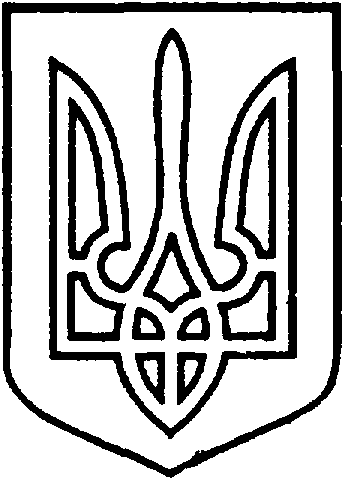 УКРАЇНАВІЙСЬКОВО-ЦИВІЛЬНА  АДМІНІСТРАЦІЯМІСТА  СЄВЄРОДОНЕЦЬК  ЛУГАНСЬКОЇ  ОБЛАСТІРОЗПОРЯДЖЕННЯКЕРІВНИКА ВІЙСЬКОВО-ЦИВІЛЬНОЇ  АДМІНІСТРАЦІЇЛуганська обл., м. Сєвєродонецьк,бульвар Дружби Народів, 32«22» лютого 2021 року							№_385Про затвердження графіків роботи та прийому Центру надання адміністративних послуг у м.Сєвєродонецьку у новій редакції	Керуючись пунктом 2 статті 4, пунктами 2, 8 частини 3 статті 6 Закону України «Про військово-цивільні адміністрації», статтею 12 Закону України «Про адміністративні послуги», Законом України «Про внесення змін до деяких законодавчих актів України щодо оптимізації мережі та функціонування центрів надання адміністративних послуг та удосконалення доступу до адміністративних послуг, які надаються в електронній формі», Законом України "Про внесення змін до деяких законодавчих актів України, спрямованих на запобігання виникнення і поширення коронавірусної хвороби (COVID-19)ЗОБОВ’ЯЗУЮ:1. Затвердити з 01.03.2021 р. графік роботи Центру надання адміністративних послуг у м.Сєвєродонецьку та графік прийому Центру надання адміністративних послуг у м.Сєвєродонецьку у новій редакції (додається).2. На період дії карантину не здійснювати виїзд адміністраторів до суб’єктів звернень для надання адміністративних послуг на пересувному віддаленому робочому місці за допомогою комплекту портативної техніки «Мобільний кейс». 3. Рішення виконкому від 29.01.2018 р. № 6 «Про затвердження графіків роботи та прийому Центру надання адміністративних послуг у м.Сєвєродонецьку  у новій редакції», рішення виконкому від 10.05.2019 р. № 595 «Про внесення змін до рішення виконкому від 29.01.2018р. №6 «Про затвердження графіків роботи та прийому Центру надання адміністративних послуг у м.Сєвєродонецьку у новій редакції», розпорядження керівника військово-цивільні адміністрації міста Сєвєродонецьк Луганської області від 20.10.2020 №676 «Про затвердження графіку прийому Центру надання адміністративних послуг у м. Сєвєродонецьку на період карантину» вважати такими, що втратили чинність.4. Дане розпорядження підлягає оприлюдненню.5. Контроль за виконанням цього розпорядження покласти на першого заступника керівника військово-цивільної адміністрації Ігоря РОБОЧОГО.Керівник військово-цивільної адміністрації							Олександр СТРЮКДодаток до розпорядження керівника військово-цивільної адміністрації міста Сєвєродонецьк Луганської області від «22» лютого 2021 року №_385ГРАФІК РОБОТИЦентру надання адміністративних послуг у м.Сєвєродонецьку Понеділок - з 8-00 до 16-00; Вівторок   - з 8-00 до 16-45;Середа      - з 8-00 до 16-00;Четвер      – з 9-00 до 20-00;П’ятниця – з 8-00 до 16-00;Субота     – з 8-00 до 15-00ГРАФІК ПРИЙОМУЦентру надання адміністративних послуг у м.Сєвєродонецьку Понеділок – з 8-30 до 15-30; Вівторок   – з 8-30 до 15-30;Середа      – з 8-30 до 15-30;Четвер      – з 9-30 до 20-00;П’ятниця  – з 8-00 до 15-00;Субота     – з 8-00 до 15-00В.о. першого заступника керівника військово-цивільної адміністрації							Олег КУЗЬМІНОВ